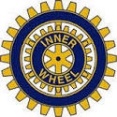 Linköping Inner Wheel Club				2018-12-04				Månadsbrev nr 7 2018-19President:	Lilian RalphssonSekreterare:	Britt Trossmark TorstenssonÅrets IIW-president är Christine Kirby Hennes motto för året som världspresident är:”Empower and Evolve ”Kära Inner Wheelvänner Nu har vi kommit in i advent och stjärnor och ljusstakar lyser ur alla fönster. Det är skönt att ha lämnat det novembergrå bakom oss. Idag på morgonen såg jag även solen titta fram vilket kändes hoppfullt även om det regnar och blåser nu på eftermiddagen. Vi har nu att se fram emot att fira jul och nyår och inte minst viktigt för oss är Inner Wheeldagen den 10 januari.Inner Wheeldagen den 10 januari firar vi tillsammans med våra respektive och våra IW-vänner i Norrköping. Vi träffas vid Länsmuseet kl. 17.00. Vi kommer att få en guidad visning av utställningen ”Det blå skåpet”. Vi serveras därefter en måltid på ”Hagdahls kök”.Kostnad för inträdesavgift till museet och mat är kr. 300:-. Dryck får var och en betala själv.Anmälan senast den 20 december till Elke Berg: elke.berg@telia.com eller tel. 013–15 04 01eller 0705-11 50 84.Månadsmötet den 3 december 2018 Vi träffades på Lagerbladet, där vi serverades en mycket välsmakande julbuffé. Därefter vandrade vi över till Akademibokhandeln där Suss Bind presenterade ett antal läsvärda böcker. Suss är sjuksköterska och arbetar på Ekholmens Vårdcentral. Hon har ett stort bokintresse och läser mycket. Hennes man är bokhandlaren på Akademibokhandeln som vi besökte.De böcker Suss på ett levande sätt presenterade var följande:Jens Henrik Jensen: De hängda hundarna                                    Mörkermännen	            LupusKepler: LazarusShaun Bythell: En bokhandlares dagbokScott Kelly: Ett år i rymden – en livstid av upptäckterMarie-Louise Ekman: Får se om hundarna är snälla i kvällSuss Bind tackades med en ros och ett presentkort.Kommande program: På månadsmötet i februari kommer Camilla Granetoft att presentera Inner Wheels hemsida och guida oss runt. Det finns mycket av intresse att hitta där.På månadsmötet i april ska vi göra ett besök på Visualiseringscenter vid US.Jag vill avsluta med att önska er alla God Jul och Gott Nytt År ! Väl mött till Inner Wheeldagen den 10 januari 2019.Britt Trossmark Torstenssonsekreterare 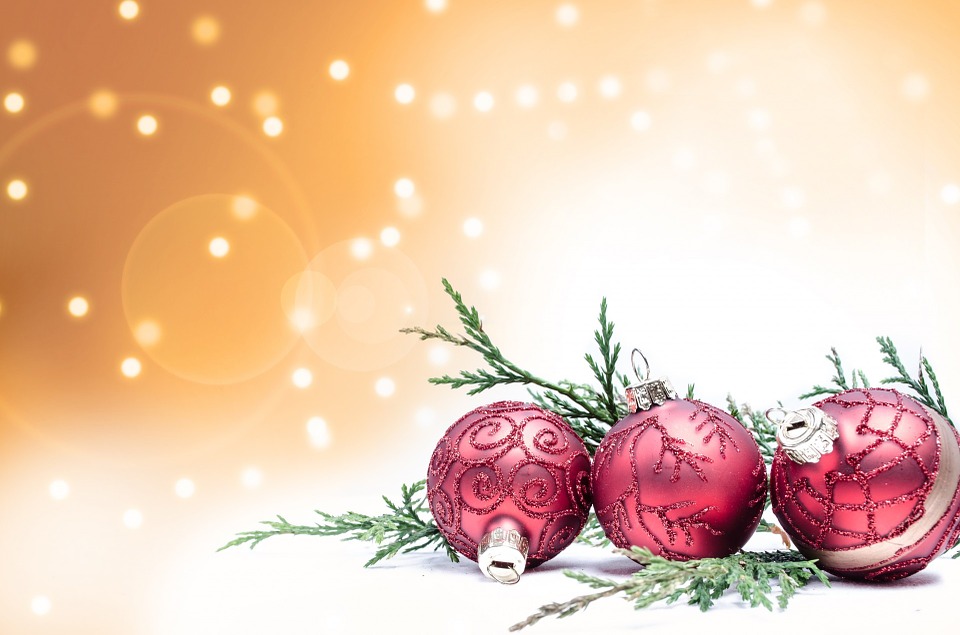 